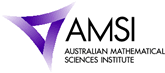 AMSI Graduate Winter School in Mathematical SciencesAMSI 2011 Australian Graduate Theme Program in Mathematical SciencesNOTE:  UQ will notify applicants of acceptance in May. If you have been accepted, you will be required to pay your Registration Fee in order to reserve your place: Participants from an organisation with AMSI membership (full or associate) $154 (inc GST)Participants from an organisation without AMSI membership $792 (inc GST).”A list of AMSI affiliated institutions is available at http://www.amsi.org.au/index.php/members/members-of-amsiSchool of Mathematics and Physics, University of Queensland, Brisbane, AustraliaSchool of Mathematics and Physics, University of Queensland, Brisbane, AustraliaSchool of Mathematics and Physics, University of Queensland, Brisbane, AustraliaSchool of Mathematics and Physics, University of Queensland, Brisbane, AustraliaSchool of Mathematics and Physics, University of Queensland, Brisbane, AustraliaSchool of Mathematics and Physics, University of Queensland, Brisbane, AustraliaSchool of Mathematics and Physics, University of Queensland, Brisbane, AustraliaSchool of Mathematics and Physics, University of Queensland, Brisbane, AustraliaSchool of Mathematics and Physics, University of Queensland, Brisbane, AustraliaSchool of Mathematics and Physics, University of Queensland, Brisbane, AustraliaSchool of Mathematics and Physics, University of Queensland, Brisbane, AustraliaSchool of Mathematics and Physics, University of Queensland, Brisbane, AustraliaSchool of Mathematics and Physics, University of Queensland, Brisbane, AustraliaSchool of Mathematics and Physics, University of Queensland, Brisbane, AustraliaSchool of Mathematics and Physics, University of Queensland, Brisbane, AustraliaSchool of Mathematics and Physics, University of Queensland, Brisbane, AustraliaSchool of Mathematics and Physics, University of Queensland, Brisbane, AustraliaSchool of Mathematics and Physics, University of Queensland, Brisbane, AustraliaSchool of Mathematics and Physics, University of Queensland, Brisbane, AustraliaSchool of Mathematics and Physics, University of Queensland, Brisbane, AustraliaSchool of Mathematics and Physics, University of Queensland, Brisbane, AustraliaSchool of Mathematics and Physics, University of Queensland, Brisbane, Australia26 June to 8 July 201126 June to 8 July 201126 June to 8 July 201126 June to 8 July 201126 June to 8 July 201126 June to 8 July 201126 June to 8 July 201126 June to 8 July 201126 June to 8 July 201126 June to 8 July 201126 June to 8 July 201126 June to 8 July 201126 June to 8 July 201126 June to 8 July 201126 June to 8 July 201126 June to 8 July 201126 June to 8 July 201126 June to 8 July 201126 June to 8 July 201126 June to 8 July 201126 June to 8 July 201126 June to 8 July 2011APPLICATION FOR REGISTRATION PAGE 1 of 2APPLICATION FOR REGISTRATION PAGE 1 of 2APPLICATION FOR REGISTRATION PAGE 1 of 2APPLICATION FOR REGISTRATION PAGE 1 of 2APPLICATION FOR REGISTRATION PAGE 1 of 2APPLICATION FOR REGISTRATION PAGE 1 of 2APPLICATION FOR REGISTRATION PAGE 1 of 2APPLICATION FOR REGISTRATION PAGE 1 of 2APPLICATION FOR REGISTRATION PAGE 1 of 2APPLICATION FOR REGISTRATION PAGE 1 of 2APPLICATION FOR REGISTRATION PAGE 1 of 2APPLICATION FOR REGISTRATION PAGE 1 of 2APPLICATION FOR REGISTRATION PAGE 1 of 2APPLICATION FOR REGISTRATION PAGE 1 of 2APPLICATION FOR REGISTRATION PAGE 1 of 2APPLICATION FOR REGISTRATION PAGE 1 of 2APPLICATION FOR REGISTRATION PAGE 1 of 2APPLICATION FOR REGISTRATION PAGE 1 of 2APPLICATION FOR REGISTRATION PAGE 1 of 2APPLICATION FOR REGISTRATION PAGE 1 of 2APPLICATION FOR REGISTRATION PAGE 1 of 2APPLICATION FOR REGISTRATION PAGE 1 of 2***APPLICATIONS CLOSE MONDAY, 16 May 2011******APPLICATIONS CLOSE MONDAY, 16 May 2011******APPLICATIONS CLOSE MONDAY, 16 May 2011******APPLICATIONS CLOSE MONDAY, 16 May 2011******APPLICATIONS CLOSE MONDAY, 16 May 2011******APPLICATIONS CLOSE MONDAY, 16 May 2011******APPLICATIONS CLOSE MONDAY, 16 May 2011******APPLICATIONS CLOSE MONDAY, 16 May 2011******APPLICATIONS CLOSE MONDAY, 16 May 2011******APPLICATIONS CLOSE MONDAY, 16 May 2011******APPLICATIONS CLOSE MONDAY, 16 May 2011******APPLICATIONS CLOSE MONDAY, 16 May 2011******APPLICATIONS CLOSE MONDAY, 16 May 2011******APPLICATIONS CLOSE MONDAY, 16 May 2011******APPLICATIONS CLOSE MONDAY, 16 May 2011******APPLICATIONS CLOSE MONDAY, 16 May 2011******APPLICATIONS CLOSE MONDAY, 16 May 2011******APPLICATIONS CLOSE MONDAY, 16 May 2011******APPLICATIONS CLOSE MONDAY, 16 May 2011******APPLICATIONS CLOSE MONDAY, 16 May 2011******APPLICATIONS CLOSE MONDAY, 16 May 2011******APPLICATIONS CLOSE MONDAY, 16 May 2011***PARTICIPANT DETAILS:PARTICIPANT DETAILS:PARTICIPANT DETAILS:PARTICIPANT DETAILS:PARTICIPANT DETAILS:PARTICIPANT DETAILS:PARTICIPANT DETAILS:PARTICIPANT DETAILS:PARTICIPANT DETAILS:PARTICIPANT DETAILS:PARTICIPANT DETAILS:PARTICIPANT DETAILS:PARTICIPANT DETAILS:Title (e.g. Prof/Dr/Ms/Mr/Mrs)Title (e.g. Prof/Dr/Ms/Mr/Mrs)Title (e.g. Prof/Dr/Ms/Mr/Mrs)Title (e.g. Prof/Dr/Ms/Mr/Mrs)Title (e.g. Prof/Dr/Ms/Mr/Mrs)Title (e.g. Prof/Dr/Ms/Mr/Mrs)Surname:Surname:Surname:Surname:Surname:Given Names:Given Names:Given Names:Email:Email:Email:Email:Phone (daytime contact):Phone (daytime contact):Phone (daytime contact):Phone (daytime contact):Phone (daytime contact):Mobile No.:Mobile No.:Mobile No.:Mobile No.:Mobile No.:Mobile No.:Fax:Institution:Institution:Institution:Institution:Institution:Institution:Institution:Postal Address:Postal Address:Postal Address:Postal Address:Postal Address:Postal Address:Postal Address:Special Needs (e.g. physical or dietary)Special Needs (e.g. physical or dietary)Special Needs (e.g. physical or dietary)Special Needs (e.g. physical or dietary)Special Needs (e.g. physical or dietary)Special Needs (e.g. physical or dietary)Special Needs (e.g. physical or dietary)Special Needs (e.g. physical or dietary)Special Needs (e.g. physical or dietary)Special Needs (e.g. physical or dietary)Special Needs (e.g. physical or dietary)Special Needs (e.g. physical or dietary)Special Needs (e.g. physical or dietary)Special Needs (e.g. physical or dietary)Special Needs (e.g. physical or dietary)Special Needs (e.g. physical or dietary)Special Needs (e.g. physical or dietary)Special Needs (e.g. physical or dietary)Special Needs (e.g. physical or dietary)Special Needs (e.g. physical or dietary)Special Needs (e.g. physical or dietary)Special Needs (e.g. physical or dietary)PhD StudentPhD StudentPhD StudentPhD StudentPhD StudentPhD StudentPhD StudentMasters StudentHonours StudentHonours StudentHonours StudentAcademicAcademicAcademicOtherTHEME:      Global Optimization: theory and applications THEME:      Global Optimization: theory and applications THEME:      Global Optimization: theory and applications THEME:      Global Optimization: theory and applications THEME:      Global Optimization: theory and applications THEME:      Global Optimization: theory and applications THEME:      Global Optimization: theory and applications THEME:      Global Optimization: theory and applications THEME:      Global Optimization: theory and applications THEME:      Global Optimization: theory and applications THEME:      Global Optimization: theory and applications THEME:      Global Optimization: theory and applications THEME:      Global Optimization: theory and applications THEME:      Global Optimization: theory and applications THEME:      Global Optimization: theory and applications THEME:      Global Optimization: theory and applications THEME:      Global Optimization: theory and applications THEME:      Global Optimization: theory and applications THEME:      Global Optimization: theory and applications THEME:      Global Optimization: theory and applications THEME:      Global Optimization: theory and applications THEME:      Global Optimization: theory and applications COURSES:      Moments, Positive Polynomials and Their Applications  &Competitive Markov Decision Processes        NB.  Participants are required to attend both courses.COURSES:      Moments, Positive Polynomials and Their Applications  &Competitive Markov Decision Processes        NB.  Participants are required to attend both courses.COURSES:      Moments, Positive Polynomials and Their Applications  &Competitive Markov Decision Processes        NB.  Participants are required to attend both courses.COURSES:      Moments, Positive Polynomials and Their Applications  &Competitive Markov Decision Processes        NB.  Participants are required to attend both courses.COURSES:      Moments, Positive Polynomials and Their Applications  &Competitive Markov Decision Processes        NB.  Participants are required to attend both courses.COURSES:      Moments, Positive Polynomials and Their Applications  &Competitive Markov Decision Processes        NB.  Participants are required to attend both courses.COURSES:      Moments, Positive Polynomials and Their Applications  &Competitive Markov Decision Processes        NB.  Participants are required to attend both courses.COURSES:      Moments, Positive Polynomials and Their Applications  &Competitive Markov Decision Processes        NB.  Participants are required to attend both courses.COURSES:      Moments, Positive Polynomials and Their Applications  &Competitive Markov Decision Processes        NB.  Participants are required to attend both courses.COURSES:      Moments, Positive Polynomials and Their Applications  &Competitive Markov Decision Processes        NB.  Participants are required to attend both courses.COURSES:      Moments, Positive Polynomials and Their Applications  &Competitive Markov Decision Processes        NB.  Participants are required to attend both courses.COURSES:      Moments, Positive Polynomials and Their Applications  &Competitive Markov Decision Processes        NB.  Participants are required to attend both courses.COURSES:      Moments, Positive Polynomials and Their Applications  &Competitive Markov Decision Processes        NB.  Participants are required to attend both courses.COURSES:      Moments, Positive Polynomials and Their Applications  &Competitive Markov Decision Processes        NB.  Participants are required to attend both courses.COURSES:      Moments, Positive Polynomials and Their Applications  &Competitive Markov Decision Processes        NB.  Participants are required to attend both courses.COURSES:      Moments, Positive Polynomials and Their Applications  &Competitive Markov Decision Processes        NB.  Participants are required to attend both courses.COURSES:      Moments, Positive Polynomials and Their Applications  &Competitive Markov Decision Processes        NB.  Participants are required to attend both courses.COURSES:      Moments, Positive Polynomials and Their Applications  &Competitive Markov Decision Processes        NB.  Participants are required to attend both courses.COURSES:      Moments, Positive Polynomials and Their Applications  &Competitive Markov Decision Processes        NB.  Participants are required to attend both courses.COURSES:      Moments, Positive Polynomials and Their Applications  &Competitive Markov Decision Processes        NB.  Participants are required to attend both courses.COURSES:      Moments, Positive Polynomials and Their Applications  &Competitive Markov Decision Processes        NB.  Participants are required to attend both courses.COURSES:      Moments, Positive Polynomials and Their Applications  &Competitive Markov Decision Processes        NB.  Participants are required to attend both courses.SUBSIDY REQUEST:SUBSIDY REQUEST:SUBSIDY REQUEST:SUBSIDY REQUEST:SUBSIDY REQUEST:SUBSIDY REQUEST:SUBSIDY REQUEST:SUBSIDY REQUEST:SUBSIDY REQUEST:SUBSIDY REQUEST:SUBSIDY REQUEST:SUBSIDY REQUEST:SUBSIDY REQUEST:SUBSIDY REQUEST:SUBSIDY REQUEST:SUBSIDY REQUEST:SUBSIDY REQUEST:SUBSIDY REQUEST:SUBSIDY REQUEST:SUBSIDY REQUEST:SUBSIDY REQUEST:SUBSIDY REQUEST:Travel and accommodation subsidies are available for students enrolled in AMSI institutions outside the Brisbane metropolitan area. Please indicate if you want to apply for one or both of these subsidies.Travel and accommodation subsidies are available for students enrolled in AMSI institutions outside the Brisbane metropolitan area. Please indicate if you want to apply for one or both of these subsidies.Travel and accommodation subsidies are available for students enrolled in AMSI institutions outside the Brisbane metropolitan area. Please indicate if you want to apply for one or both of these subsidies.Travel and accommodation subsidies are available for students enrolled in AMSI institutions outside the Brisbane metropolitan area. Please indicate if you want to apply for one or both of these subsidies.Travel and accommodation subsidies are available for students enrolled in AMSI institutions outside the Brisbane metropolitan area. Please indicate if you want to apply for one or both of these subsidies.Travel and accommodation subsidies are available for students enrolled in AMSI institutions outside the Brisbane metropolitan area. Please indicate if you want to apply for one or both of these subsidies.Travel and accommodation subsidies are available for students enrolled in AMSI institutions outside the Brisbane metropolitan area. Please indicate if you want to apply for one or both of these subsidies.Travel and accommodation subsidies are available for students enrolled in AMSI institutions outside the Brisbane metropolitan area. Please indicate if you want to apply for one or both of these subsidies.Travel and accommodation subsidies are available for students enrolled in AMSI institutions outside the Brisbane metropolitan area. Please indicate if you want to apply for one or both of these subsidies.Travel and accommodation subsidies are available for students enrolled in AMSI institutions outside the Brisbane metropolitan area. Please indicate if you want to apply for one or both of these subsidies.Travel and accommodation subsidies are available for students enrolled in AMSI institutions outside the Brisbane metropolitan area. Please indicate if you want to apply for one or both of these subsidies.Travel and accommodation subsidies are available for students enrolled in AMSI institutions outside the Brisbane metropolitan area. Please indicate if you want to apply for one or both of these subsidies.Travel and accommodation subsidies are available for students enrolled in AMSI institutions outside the Brisbane metropolitan area. Please indicate if you want to apply for one or both of these subsidies.Travel and accommodation subsidies are available for students enrolled in AMSI institutions outside the Brisbane metropolitan area. Please indicate if you want to apply for one or both of these subsidies.Travel and accommodation subsidies are available for students enrolled in AMSI institutions outside the Brisbane metropolitan area. Please indicate if you want to apply for one or both of these subsidies.Travel and accommodation subsidies are available for students enrolled in AMSI institutions outside the Brisbane metropolitan area. Please indicate if you want to apply for one or both of these subsidies.Travel and accommodation subsidies are available for students enrolled in AMSI institutions outside the Brisbane metropolitan area. Please indicate if you want to apply for one or both of these subsidies.Travel and accommodation subsidies are available for students enrolled in AMSI institutions outside the Brisbane metropolitan area. Please indicate if you want to apply for one or both of these subsidies.Travel and accommodation subsidies are available for students enrolled in AMSI institutions outside the Brisbane metropolitan area. Please indicate if you want to apply for one or both of these subsidies.Travel and accommodation subsidies are available for students enrolled in AMSI institutions outside the Brisbane metropolitan area. Please indicate if you want to apply for one or both of these subsidies.Travel and accommodation subsidies are available for students enrolled in AMSI institutions outside the Brisbane metropolitan area. Please indicate if you want to apply for one or both of these subsidies.Travel and accommodation subsidies are available for students enrolled in AMSI institutions outside the Brisbane metropolitan area. Please indicate if you want to apply for one or both of these subsidies.I would like to apply for a travel subsidy I would like to apply for a travel subsidy I would like to apply for a travel subsidy I would like to apply for a travel subsidy I would like to apply for a travel subsidy I would like to apply for a travel subsidy I would like to apply for a travel subsidy I would like to apply for a travel subsidy I would like to apply for a travel subsidy I would like to apply for a travel subsidy I would like to apply for a travel subsidy I would like to apply for a travel subsidy I would like to apply for a travel subsidy I would like to apply for a travel subsidy I would like to apply for a travel subsidy I would like to apply for a travel subsidy I would like to apply for a travel subsidy I would like to apply for a travel subsidy I would like to apply for a travel subsidy (fixed amount depending on point of departure)(fixed amount depending on point of departure)(fixed amount depending on point of departure)(fixed amount depending on point of departure)(fixed amount depending on point of departure)(fixed amount depending on point of departure)(fixed amount depending on point of departure)(fixed amount depending on point of departure)(fixed amount depending on point of departure)(fixed amount depending on point of departure)(fixed amount depending on point of departure)(fixed amount depending on point of departure)(fixed amount depending on point of departure)(fixed amount depending on point of departure)(fixed amount depending on point of departure)(fixed amount depending on point of departure)(fixed amount depending on point of departure)(fixed amount depending on point of departure)(fixed amount depending on point of departure)I would like to apply for an accommodation subsidy I would like to apply for an accommodation subsidy I would like to apply for an accommodation subsidy I would like to apply for an accommodation subsidy I would like to apply for an accommodation subsidy I would like to apply for an accommodation subsidy I would like to apply for an accommodation subsidy I would like to apply for an accommodation subsidy I would like to apply for an accommodation subsidy I would like to apply for an accommodation subsidy I would like to apply for an accommodation subsidy I would like to apply for an accommodation subsidy I would like to apply for an accommodation subsidy I would like to apply for an accommodation subsidy I would like to apply for an accommodation subsidy I would like to apply for an accommodation subsidy I would like to apply for an accommodation subsidy I would like to apply for an accommodation subsidy I would like to apply for an accommodation subsidy (at Cromwell College)(at Cromwell College)(at Cromwell College)(at Cromwell College)(at Cromwell College)(at Cromwell College)(at Cromwell College)(at Cromwell College)(at Cromwell College)(at Cromwell College)(at Cromwell College)(at Cromwell College)(at Cromwell College)(at Cromwell College)(at Cromwell College)(at Cromwell College)(at Cromwell College)(at Cromwell College)(at Cromwell College)RESEARCH SEMINAR PRESENTATION:RESEARCH SEMINAR PRESENTATION:RESEARCH SEMINAR PRESENTATION:RESEARCH SEMINAR PRESENTATION:RESEARCH SEMINAR PRESENTATION:RESEARCH SEMINAR PRESENTATION:RESEARCH SEMINAR PRESENTATION:RESEARCH SEMINAR PRESENTATION:RESEARCH SEMINAR PRESENTATION:RESEARCH SEMINAR PRESENTATION:RESEARCH SEMINAR PRESENTATION:RESEARCH SEMINAR PRESENTATION:RESEARCH SEMINAR PRESENTATION:RESEARCH SEMINAR PRESENTATION:RESEARCH SEMINAR PRESENTATION:RESEARCH SEMINAR PRESENTATION:RESEARCH SEMINAR PRESENTATION:RESEARCH SEMINAR PRESENTATION:RESEARCH SEMINAR PRESENTATION:RESEARCH SEMINAR PRESENTATION:RESEARCH SEMINAR PRESENTATION:RESEARCH SEMINAR PRESENTATION:Please note that presentation of a 20 minute seminar is required on a topic related to your research.Please note that presentation of a 20 minute seminar is required on a topic related to your research.Please note that presentation of a 20 minute seminar is required on a topic related to your research.Please note that presentation of a 20 minute seminar is required on a topic related to your research.Please note that presentation of a 20 minute seminar is required on a topic related to your research.Please note that presentation of a 20 minute seminar is required on a topic related to your research.Please note that presentation of a 20 minute seminar is required on a topic related to your research.Please note that presentation of a 20 minute seminar is required on a topic related to your research.Please note that presentation of a 20 minute seminar is required on a topic related to your research.Please note that presentation of a 20 minute seminar is required on a topic related to your research.Please note that presentation of a 20 minute seminar is required on a topic related to your research.Please note that presentation of a 20 minute seminar is required on a topic related to your research.Please note that presentation of a 20 minute seminar is required on a topic related to your research.Please note that presentation of a 20 minute seminar is required on a topic related to your research.Please note that presentation of a 20 minute seminar is required on a topic related to your research.Please note that presentation of a 20 minute seminar is required on a topic related to your research.Please note that presentation of a 20 minute seminar is required on a topic related to your research.Please note that presentation of a 20 minute seminar is required on a topic related to your research.Please note that presentation of a 20 minute seminar is required on a topic related to your research.Please note that presentation of a 20 minute seminar is required on a topic related to your research.Please note that presentation of a 20 minute seminar is required on a topic related to your research.Please note that presentation of a 20 minute seminar is required on a topic related to your research.Title of Topic:Title of Topic:Title of Topic:Title of Topic:Title of Topic:Title of Topic:Title of Topic:Title of Topic:APPLICATION FOR REGISTRATION PAGE 2 of 2APPLICATION FOR REGISTRATION PAGE 2 of 2APPLICATION FOR REGISTRATION PAGE 2 of 2APPLICATION FOR REGISTRATION PAGE 2 of 2APPLICATION FOR REGISTRATION PAGE 2 of 2APPLICATION FOR REGISTRATION PAGE 2 of 2APPLICATION FOR REGISTRATION PAGE 2 of 2APPLICATION FOR REGISTRATION PAGE 2 of 2APPLICATION FOR REGISTRATION PAGE 2 of 2APPLICATION FOR REGISTRATION PAGE 2 of 2SURNAME:SURNAME:SURNAME:Please ensure you attach:a one page CV (including a short summary of thesis topic/research interests);an abstract of no more than 250 words for the seminar you intend to present; anda letter of recommendation from your supervisor, head of department or equivalent.Please ensure you attach:a one page CV (including a short summary of thesis topic/research interests);an abstract of no more than 250 words for the seminar you intend to present; anda letter of recommendation from your supervisor, head of department or equivalent.Please ensure you attach:a one page CV (including a short summary of thesis topic/research interests);an abstract of no more than 250 words for the seminar you intend to present; anda letter of recommendation from your supervisor, head of department or equivalent.Please ensure you attach:a one page CV (including a short summary of thesis topic/research interests);an abstract of no more than 250 words for the seminar you intend to present; anda letter of recommendation from your supervisor, head of department or equivalent.Please ensure you attach:a one page CV (including a short summary of thesis topic/research interests);an abstract of no more than 250 words for the seminar you intend to present; anda letter of recommendation from your supervisor, head of department or equivalent.Please ensure you attach:a one page CV (including a short summary of thesis topic/research interests);an abstract of no more than 250 words for the seminar you intend to present; anda letter of recommendation from your supervisor, head of department or equivalent.Please ensure you attach:a one page CV (including a short summary of thesis topic/research interests);an abstract of no more than 250 words for the seminar you intend to present; anda letter of recommendation from your supervisor, head of department or equivalent.Please ensure you attach:a one page CV (including a short summary of thesis topic/research interests);an abstract of no more than 250 words for the seminar you intend to present; anda letter of recommendation from your supervisor, head of department or equivalent.Please ensure you attach:a one page CV (including a short summary of thesis topic/research interests);an abstract of no more than 250 words for the seminar you intend to present; anda letter of recommendation from your supervisor, head of department or equivalent.Please ensure you attach:a one page CV (including a short summary of thesis topic/research interests);an abstract of no more than 250 words for the seminar you intend to present; anda letter of recommendation from your supervisor, head of department or equivalent.CONSENT FORM: CONSENT FORM: CONSENT FORM: CONSENT FORM: CONSENT FORM: CONSENT FORM: CONSENT FORM: CONSENT FORM: CONSENT FORM: CONSENT FORM: AMSI respects the privacy of individuals and acknowledges that the information that you provide on the form is personal information as defined by privacy legislation. The information is being collected for the purpose of processing of registrations. The intended recipients of the information are the Event Organisers and any service providers as required (for example, Emmanuel College Accommodation). The provision of this information is voluntary, but if it is not provided the Event Organisers may be unable to process your registration.  The information which you provide is confidential and will not be disclosed without your consent unless the disclosure is authorised or required by law.  I am aware that AMSI may be recording, at its discretion, parts of the Graduate Theme Program for publicity purposes or for educational use. By signing below I agree:to voluntarily participate in the Graduate Theme Program;to my name, organisation, and email address being included in a participants list for distribution at the eventto the use, reproduction, and distribution (in full or in part) of any photographs, videos taken of me and/or recordings made of my voice for publicity purposes or for educational use.will keep you informed about upcoming events by emailing you the AMSI bulletinAMSI respects the privacy of individuals and acknowledges that the information that you provide on the form is personal information as defined by privacy legislation. The information is being collected for the purpose of processing of registrations. The intended recipients of the information are the Event Organisers and any service providers as required (for example, Emmanuel College Accommodation). The provision of this information is voluntary, but if it is not provided the Event Organisers may be unable to process your registration.  The information which you provide is confidential and will not be disclosed without your consent unless the disclosure is authorised or required by law.  I am aware that AMSI may be recording, at its discretion, parts of the Graduate Theme Program for publicity purposes or for educational use. By signing below I agree:to voluntarily participate in the Graduate Theme Program;to my name, organisation, and email address being included in a participants list for distribution at the eventto the use, reproduction, and distribution (in full or in part) of any photographs, videos taken of me and/or recordings made of my voice for publicity purposes or for educational use.will keep you informed about upcoming events by emailing you the AMSI bulletinAMSI respects the privacy of individuals and acknowledges that the information that you provide on the form is personal information as defined by privacy legislation. The information is being collected for the purpose of processing of registrations. The intended recipients of the information are the Event Organisers and any service providers as required (for example, Emmanuel College Accommodation). The provision of this information is voluntary, but if it is not provided the Event Organisers may be unable to process your registration.  The information which you provide is confidential and will not be disclosed without your consent unless the disclosure is authorised or required by law.  I am aware that AMSI may be recording, at its discretion, parts of the Graduate Theme Program for publicity purposes or for educational use. By signing below I agree:to voluntarily participate in the Graduate Theme Program;to my name, organisation, and email address being included in a participants list for distribution at the eventto the use, reproduction, and distribution (in full or in part) of any photographs, videos taken of me and/or recordings made of my voice for publicity purposes or for educational use.will keep you informed about upcoming events by emailing you the AMSI bulletinAMSI respects the privacy of individuals and acknowledges that the information that you provide on the form is personal information as defined by privacy legislation. The information is being collected for the purpose of processing of registrations. The intended recipients of the information are the Event Organisers and any service providers as required (for example, Emmanuel College Accommodation). The provision of this information is voluntary, but if it is not provided the Event Organisers may be unable to process your registration.  The information which you provide is confidential and will not be disclosed without your consent unless the disclosure is authorised or required by law.  I am aware that AMSI may be recording, at its discretion, parts of the Graduate Theme Program for publicity purposes or for educational use. By signing below I agree:to voluntarily participate in the Graduate Theme Program;to my name, organisation, and email address being included in a participants list for distribution at the eventto the use, reproduction, and distribution (in full or in part) of any photographs, videos taken of me and/or recordings made of my voice for publicity purposes or for educational use.will keep you informed about upcoming events by emailing you the AMSI bulletinAMSI respects the privacy of individuals and acknowledges that the information that you provide on the form is personal information as defined by privacy legislation. The information is being collected for the purpose of processing of registrations. The intended recipients of the information are the Event Organisers and any service providers as required (for example, Emmanuel College Accommodation). The provision of this information is voluntary, but if it is not provided the Event Organisers may be unable to process your registration.  The information which you provide is confidential and will not be disclosed without your consent unless the disclosure is authorised or required by law.  I am aware that AMSI may be recording, at its discretion, parts of the Graduate Theme Program for publicity purposes or for educational use. By signing below I agree:to voluntarily participate in the Graduate Theme Program;to my name, organisation, and email address being included in a participants list for distribution at the eventto the use, reproduction, and distribution (in full or in part) of any photographs, videos taken of me and/or recordings made of my voice for publicity purposes or for educational use.will keep you informed about upcoming events by emailing you the AMSI bulletinAMSI respects the privacy of individuals and acknowledges that the information that you provide on the form is personal information as defined by privacy legislation. The information is being collected for the purpose of processing of registrations. The intended recipients of the information are the Event Organisers and any service providers as required (for example, Emmanuel College Accommodation). The provision of this information is voluntary, but if it is not provided the Event Organisers may be unable to process your registration.  The information which you provide is confidential and will not be disclosed without your consent unless the disclosure is authorised or required by law.  I am aware that AMSI may be recording, at its discretion, parts of the Graduate Theme Program for publicity purposes or for educational use. By signing below I agree:to voluntarily participate in the Graduate Theme Program;to my name, organisation, and email address being included in a participants list for distribution at the eventto the use, reproduction, and distribution (in full or in part) of any photographs, videos taken of me and/or recordings made of my voice for publicity purposes or for educational use.will keep you informed about upcoming events by emailing you the AMSI bulletinAMSI respects the privacy of individuals and acknowledges that the information that you provide on the form is personal information as defined by privacy legislation. The information is being collected for the purpose of processing of registrations. The intended recipients of the information are the Event Organisers and any service providers as required (for example, Emmanuel College Accommodation). The provision of this information is voluntary, but if it is not provided the Event Organisers may be unable to process your registration.  The information which you provide is confidential and will not be disclosed without your consent unless the disclosure is authorised or required by law.  I am aware that AMSI may be recording, at its discretion, parts of the Graduate Theme Program for publicity purposes or for educational use. By signing below I agree:to voluntarily participate in the Graduate Theme Program;to my name, organisation, and email address being included in a participants list for distribution at the eventto the use, reproduction, and distribution (in full or in part) of any photographs, videos taken of me and/or recordings made of my voice for publicity purposes or for educational use.will keep you informed about upcoming events by emailing you the AMSI bulletinAMSI respects the privacy of individuals and acknowledges that the information that you provide on the form is personal information as defined by privacy legislation. The information is being collected for the purpose of processing of registrations. The intended recipients of the information are the Event Organisers and any service providers as required (for example, Emmanuel College Accommodation). The provision of this information is voluntary, but if it is not provided the Event Organisers may be unable to process your registration.  The information which you provide is confidential and will not be disclosed without your consent unless the disclosure is authorised or required by law.  I am aware that AMSI may be recording, at its discretion, parts of the Graduate Theme Program for publicity purposes or for educational use. By signing below I agree:to voluntarily participate in the Graduate Theme Program;to my name, organisation, and email address being included in a participants list for distribution at the eventto the use, reproduction, and distribution (in full or in part) of any photographs, videos taken of me and/or recordings made of my voice for publicity purposes or for educational use.will keep you informed about upcoming events by emailing you the AMSI bulletinAMSI respects the privacy of individuals and acknowledges that the information that you provide on the form is personal information as defined by privacy legislation. The information is being collected for the purpose of processing of registrations. The intended recipients of the information are the Event Organisers and any service providers as required (for example, Emmanuel College Accommodation). The provision of this information is voluntary, but if it is not provided the Event Organisers may be unable to process your registration.  The information which you provide is confidential and will not be disclosed without your consent unless the disclosure is authorised or required by law.  I am aware that AMSI may be recording, at its discretion, parts of the Graduate Theme Program for publicity purposes or for educational use. By signing below I agree:to voluntarily participate in the Graduate Theme Program;to my name, organisation, and email address being included in a participants list for distribution at the eventto the use, reproduction, and distribution (in full or in part) of any photographs, videos taken of me and/or recordings made of my voice for publicity purposes or for educational use.will keep you informed about upcoming events by emailing you the AMSI bulletinAMSI respects the privacy of individuals and acknowledges that the information that you provide on the form is personal information as defined by privacy legislation. The information is being collected for the purpose of processing of registrations. The intended recipients of the information are the Event Organisers and any service providers as required (for example, Emmanuel College Accommodation). The provision of this information is voluntary, but if it is not provided the Event Organisers may be unable to process your registration.  The information which you provide is confidential and will not be disclosed without your consent unless the disclosure is authorised or required by law.  I am aware that AMSI may be recording, at its discretion, parts of the Graduate Theme Program for publicity purposes or for educational use. By signing below I agree:to voluntarily participate in the Graduate Theme Program;to my name, organisation, and email address being included in a participants list for distribution at the eventto the use, reproduction, and distribution (in full or in part) of any photographs, videos taken of me and/or recordings made of my voice for publicity purposes or for educational use.will keep you informed about upcoming events by emailing you the AMSI bulletinSignature:Signature:Dated://2011Please write your surname at the top left of all attachments. Fax, email or mail the completed form and attachments to:Please write your surname at the top left of all attachments. Fax, email or mail the completed form and attachments to:Please write your surname at the top left of all attachments. Fax, email or mail the completed form and attachments to:Please write your surname at the top left of all attachments. Fax, email or mail the completed form and attachments to:Please write your surname at the top left of all attachments. Fax, email or mail the completed form and attachments to:Please write your surname at the top left of all attachments. Fax, email or mail the completed form and attachments to:Please write your surname at the top left of all attachments. Fax, email or mail the completed form and attachments to:Please write your surname at the top left of all attachments. Fax, email or mail the completed form and attachments to:Please write your surname at the top left of all attachments. Fax, email or mail the completed form and attachments to:Please write your surname at the top left of all attachments. Fax, email or mail the completed form and attachments to:Fax:Email:(07) 3365 1477international prefix +61 7a.phillips@maths.uq.edu.au(07) 3365 1477international prefix +61 7a.phillips@maths.uq.edu.au(07) 3365 1477international prefix +61 7a.phillips@maths.uq.edu.auMail:Andree Phillips
AMSI 2011 Australian Graduate Theme Program Mathematical Sciences
Mathematics, The University of Queensland
Brisbane, QLD 4072, AUSTRALIAAndree Phillips
AMSI 2011 Australian Graduate Theme Program Mathematical Sciences
Mathematics, The University of Queensland
Brisbane, QLD 4072, AUSTRALIAAndree Phillips
AMSI 2011 Australian Graduate Theme Program Mathematical Sciences
Mathematics, The University of Queensland
Brisbane, QLD 4072, AUSTRALIAAndree Phillips
AMSI 2011 Australian Graduate Theme Program Mathematical Sciences
Mathematics, The University of Queensland
Brisbane, QLD 4072, AUSTRALIAAndree Phillips
AMSI 2011 Australian Graduate Theme Program Mathematical Sciences
Mathematics, The University of Queensland
Brisbane, QLD 4072, AUSTRALIA